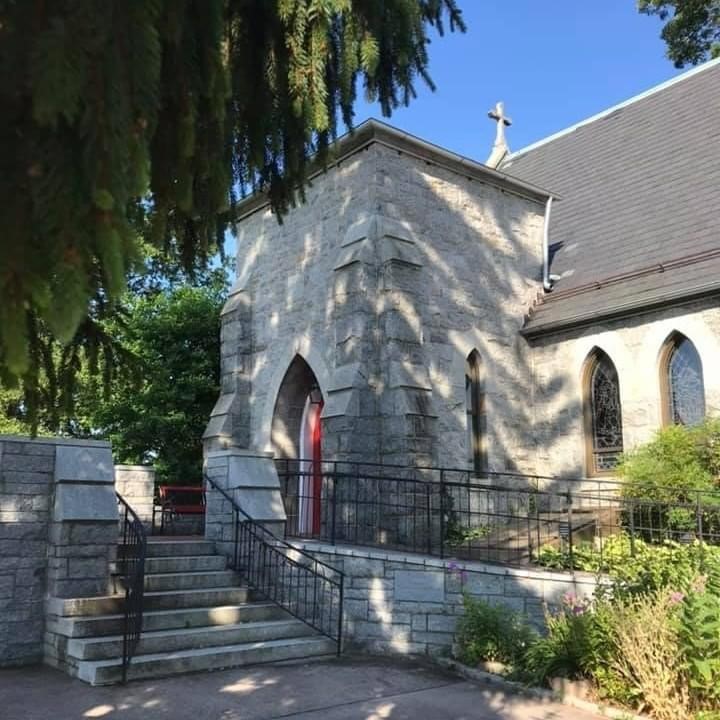 10:30 am WorshipHoly Eucharist, Rite Two10:25 am Church Bell is RungThe Word of GodOpening hymn:  Christ is made the sure foundation	         Hymnal #518Celebrant:  Blessed be God: Father, Son, and Holy Spirit.		        BCP 355People:  And blessed be his kingdom, now and for ever. Amen.Celebrant:  Almighty God, to you all hearts are open, all desires known, and from you no secrets are hid: Cleanse the thoughts of our hearts by the inspiration of your Holy Spirit, that we may perfectly love you, and worthily magnify your holy Name; through Christ our Lord. Amen.The Gloria in excelsisGlory to God in the highest,and peace to his people on earth.Lord God, heavenly King,almighty God and Father,we worship you, we give you thanks,we praise you for your glory.Lord Jesus Christ, only Son of the Father,Lord God, Lamb of God,you take away the sin of the world:have mercy on us;you are seated at the right hand of the Father:receive our prayer.For you alone are the Holy One,you alone are the Lord,you alone are the Most HighJesus Christ, with the Holy Spirit,in the glory of God the Father.  Amen.Celebrant:  The Lord be with you.People:  And also with you.Celebrant:  Let us pray.The Collect of the Day 		Kneel as ableAlmighty God, you have built your Church upon the foundation of the apostles and prophets, Jesus Christ himself being the chief cornerstone: Grant us so to be joined together in unity of spirit by their teaching, that we may be made a holy temple acceptable to you; through Jesus Christ our Lord, who lives and reigns with you and the Holy Spirit, one God, for ever and ever. Amen.A Reading from the Second Book of Samuel	           	       1:1, 17-27After the death of Saul, when David had returned from defeating the Amalekites, David remained two days in Ziklag. David intoned this lamentation over Saul and his son Jonathan. (He ordered that The Song of the Bow be taught to the people of Judah; it is written in the Book of Jashar.) He said:Your glory, O Israel, lies slain upon your high places!
How the mighty have fallen!Tell it not in Gath, proclaim it not in the streets of Ashkelon; or the daughters of the Philistines will rejoice, the daughters of the uncircumcised will exult.You mountains of Gilboa, let there be no dew or rain upon you, nor bounteous fields!  For there the shield of the mighty was defiled, the shield of Saul, anointed with oil no more.From the blood of the slain, from the fat of the mighty, the bow of Jonathan did not turn back, nor the sword of Saul return empty.Saul and Jonathan, beloved and lovely! In life and in death they were not divided; they were swifter than eagles, they were stronger than lions. O daughters of Israel, weep over Saul, who clothed you with crimson, in luxury, who put ornaments of gold on your apparel. How the mighty have fallen in the midst of the battle!Jonathan lies slain upon your high places. I am distressed for you, my brother Jonathan; greatly beloved were you to me; your love to me was wonderful, passing the love of women.How the mighty have fallen, and the weapons of war perished!Reader:  The Word of the Lord.People:   Thanks be to God.Psalm 1301	Out of the depths have I called to you, O Lord;
	Lord, hear my voice; *
	let your ears consider well the voice of my supplication.2	If you, Lord, were to note what is done amiss, *
	O Lord, who could stand?3	For there is forgiveness with you; *
	therefore you shall be feared.4	I wait for the Lord; my soul waits for him; *
	in his word is my hope.5	My soul waits for the Lord,
	more than watchmen for the morning, *
	more than watchmen for the morning.6	O Israel, wait for the Lord, *
	for with the Lord there is mercy;7	With him there is plenteous redemption, *
	and he shall redeem Israel from all their sins.A Reading from Paul’s Second Letter to the Corinthians		    8:7-15As you excel in everything-- in faith, in speech, in knowledge, in utmost eagerness, and in our love for you-- so we want you to excel also in this generous undertaking. I do not say this as a command, but I am testing the genuineness of your love against the earnestness of others. For you know the generous act of our LordJesus Christ, that though he was rich, yet for your sakes he became poor, so that by his poverty you might become rich. And in this matter I am giving my advice: it is appropriate for you who began last year not only to do something but even to desire to do something-- now finish doing it, so that your eagerness may be matched by completing it according to your means. For if the eagerness is there, the gift is acceptable according to what one has-- not according to what one does not have. I do not mean that there should be relief for others and pressure on you, but it is a question of a fair balance between your present abundance and their need, so that their abundance may be for your need, in order that there may be a fair balance. As it is written,“The one who had much did not have too much,
and the one who had little did not have too little.”Reader:  The Word of the Lord.People:   Thanks be to God.Gradual hymn:  Spread, O spread, thou mighty word   	            Hymnal #530The Gospel						      	   	Priest:  The Holy Gospel of our Lord Jesus Christ according to Mark          5:21-43People:  Glory to you, Lord Christ.When Jesus had crossed again in the boat to the other side, a great crowd gathered around him; and he was by the sea. Then one of the leaders of the synagogue named Jairus came and, when he saw him, fell at his feet and begged him repeatedly, “My little daughter is at the point of death. Come and lay your hands on her, so that she may be made well, and live.” So he went with him. And a large crowd followed him and pressed in on him. Now there was a woman who had been suffering from hemorrhages for twelve years. She had endured much under many physicians, and had spent all that she had; and she was no better, but rather grew worse. She had heard about Jesus, and came up behind him in the crowd and touched his cloak, for she said, “If I but touch his clothes, I will be made well.” Immediately her hemorrhage stopped; and she felt in her body that she was healed of her disease.  Immediately aware that power had gone forth from him, Jesus turned about in the crowd and said, “Who touched my clothes?” And his disciples said to him, “You see the crowd pressing in on you; how can you say, ‘Who touched me?’” He looked all around to see who had done it. But the woman, knowing what had happened to her, came in fear and trembling, fell down before him, and told him the whole truth. He said to her, “Daughter, your faith has made you well; go in peace, and be healed of your disease.”While he was still speaking, some people came from the leader’s house to say, “Your daughter is dead. Why trouble the teacher any further?” But overhearing what they said, Jesus said to the leader of the synagogue, “Do not fear, only believe.” He allowed no one to follow him except Peter, James, and John, the brother of James. When they came to the house of the leader of the synagogue, he saw a commotion, people weeping and wailing loudly. When he had entered, he said to them, “Why do you make a commotion and weep? The child is not dead but sleeping.” And they laughed at him. Then he put them all outside, and took the child’s father and mother and those who were with him, and went in where the child was. He took her by the hand and said to her, “Talitha cum,” which means, “Little girl, get up!” And immediately the girl got up and began to walk about (she was twelve years of age). At this they were overcome with amazement. He strictly ordered them that no one should know this, and told them to give her something to eat.Celebrant:  The Gospel of the Lord.People:  Praise to you, Lord Christ.The congregation is seated.Sermon							         Rev. Elizabeth Sipos+The Nicene Creed						                BCP 358We believe in one God,the Father, the Almighty,maker of heaven and earth,of all that is, seen and unseen.We believe in one Lord, Jesus Christ,the only Son of God,eternally begotten of the Father,God from God, Light from Light,true God from true God,begotten, not made,of one Being with the Father.Through him all things were made.For us and for our salvationhe came down from heaven:by the power of the Holy Spirithe became incarnate from the Virgin Mary,and was made man.For our sake he was crucified under Pontius Pilate;he suffered death and was buried.On the third day he rose againin accordance with the Scriptures;he ascended into heavenand is seated at the right hand of the Father.He will come again in glory to judge the living and the dead,and his kingdom will have no end.We believe in the Holy Spirit, the Lord, the giver of life,who proceeds from the Father and the Son.With the Father and the Son he is worshiped and glorified.He has spoken through the Prophets.We believe in one holy catholic and apostolic Church.We acknowledge one baptism for the forgiveness of sins.We look for the resurrection of the dead,and the life of the world to come. Amen.Prayers of the People Form II						      BCP 385Litanist:  I ask your prayers for God’s people throughout the world; for Most Rev’d. Justin Welby, Archbishop of Canterbury; for The Most Rev’d. Michael Curry, our Presiding Bishop; for Right Rev’d. Eugene Sutton, our Bishop; for the Rt. Rev’d Robert Ihloff, our Assisting Bishop, for our Rector, Rev. Elizabeth Sipos, for the Wardens, Vestry, Staff, and all members and friends of St. John’s Church; for this gathering; and for all ministers and people.Pray for the Church.SilenceLitanist:  I ask your prayers for peace; for goodwill among nations; for this community, the nation, and the world; especially for Joseph, our President; for Larry, our Governor; for Brandon, Nick, John and Barry, who lead our City and Counties, and for the well being of all people. Pray for justice and peace.SilenceLitanist:  I ask your prayers for the poor, the sick, the hungry, the oppressed, and those in prison.  Pray for those in any need or trouble.SilenceLitanist:  I ask your prayers for all who seek God, or a deeper knowledge of him.  Pray that they may find and be found by him.SilenceLitanist:  I ask your prayers for the departed.  Pray for those who have died.SilenceLitanist:  Almighty God, by your Holy Spirit you have made us one with your saints in heaven and on earth: Grant that in our earthly pilgrimage we may always be supported by this fellowship of love and prayer, and know ourselves to be surrounded by their witness to your power and mercy. We ask this for the sake of Jesus Christ, in whom all our intercessions are acceptable through the Spirit, and who lives and reigns for ever and ever. Amen.Celebrant:  Let us confess our sins against God and our neighbor.Celebrant and People:  Most merciful God, we confess that we have sinned against you in thought, word, and deed, by what we have done, and by what we have left undone. We have not loved you with our whole heart; we have not loved our neighbors as ourselves. We are truly sorry and we humbly repent. For the sake of your Son Jesus Christ, have mercy on us and forgive us; that we may delight in your will, and walk in your ways, to the glory of your Name. Amen.Celebrant:  Almighty God have mercy on you, forgive you all your sins through our Lord Jesus Christ, strengthen you in all goodness, and by the power of the Holy Spirit keep you in eternal life. Amen.The Peace									      BCP 360Celebrant:  The peace of the Lord be always with you.People:  And also with you.Welcome & AnnouncementsThe Holy CommunionOffertory anthem:  Patriotic Fanfare (Bell Choir)Offertory hymn:  	Take my life, and let it be		        Hymnal #707Doxology								   Hymn #43, vs. 4Praise God, from whom all blessings flow; praise him, all creatures here below; praise him above, ye heavenly host: praise Father, Son and Holy Ghost.THE GREAT THANKSGIVING: Eucharistic Prayer D	      BCP 372Celebrant:  The Lord be with you.People:  And also with you.Celebrant:  Lift up your hearts.People:  We lift them to the Lord.Celebrant:  Let us give thanks to the Lord our God.People:  It is right to give him thanks and praise.Celebrant:  It is truly right to glorify you, Father, and to give you thanks; for you alone are God, living and true, dwelling in light inaccessible from before time and for ever.Fountain of life and source of all goodness, you made all things and fill them with your blessing; you created them to rejoice in the splendor of your radiance.Countless throngs of angels stand before you to serve you night and day; and, beholding the glory of your presence, they offer you unceasing praise. Joining with them, and giving voice to every creature under heaven, we acclaim you, and glorify your Name, as we sing,Sanctus								     Hymnal #S-130Holy, holy, holy Lord, God of power and might,Holy, holy, holy Lord, God of power and might,heaven and earth are full, full of your glory.Hosanna in the highest.  Hosanna in the highest.Blessed is he who comes in the name of the Lord.Hosanna in the highest. Hosanna in the highest.Celebrant:  We acclaim you, holy Lord, glorious in power. Your mighty works reveal your wisdom and love. You formed us in your own image, giving the whole world into our care, so that, in obedience to you, our Creator, we might rule and serve all your creatures. When our disobedience took us far from you, you did not abandon us to the power of death. In your mercy you came to our help, so that in seeking you we might find you. Again and again you called us into covenant with you, and through the prophets you taught us to hope for salvation.Father, you loved the world so much that in the fullness of time you sent your only Son to be our Savior. Incarnate by the Holy Spirit, born of the Virgin Mary, he lived as one of us, yet without sin. To the poor he proclaimed the good news of salvation; to prisoners, freedom; to the sorrowful, joy. To fulfill your purpose he gave himself up to death; and, rising from the grave, destroyed death, and made the whole creation new.And, that we might live no longer for ourselves, but for him who died and rose for us, he sent the Holy Spirit, his own first gift for those who believe, to complete his work in the world, and to bring to fulfillment the sanctification of all.When the hour had come for him to be glorified by you, his heavenly Father, having loved his own who were in the world, he loved them to the end; at supper with them he took bread, and when he had given thanks to you, he broke it, and gave it to his disciples, and said, “Take, eat: This is my Body, which is given for you. Do this for the remembrance of me.”After supper he took the cup of wine; and when he had given thanks, he gave it to them, and said, “Drink this, all of you. This is my Blood of the new Covenant, which is shed for you and for many for the forgiveness of sins. Whenever you drink it, do this for the  remembrance of me.”Father, we now celebrate this memorial of our redemption. Recalling Christ’s death and his descent among the dead, proclaiming his resurrection and ascension to your right hand, awaiting his coming in glory; and offering to you, from the gifts you have given us, this bread and this cup, we praise you and we bless you.Celebrant and People:  We praise you, we bless you, we give thanks to you, and we pray to you, Lord our God.Celebrant:  Lord, we pray that in your goodness and mercy your Holy Spirit may descend upon us, and upon these gifts, sanctifying them and showing them to be holy gifts for your holy people, the bread of life and the cup of salvation, the Body and Blood of your Son Jesus Christ.Grant that all who share this bread and cup may become one body and one spirit, a living sacrifice in Christ, to the praise of your Name.Remember, Lord, your one holy catholic and apostolic Church, redeemed by the blood of your Christ. Reveal its unity, guard its faith, and preserve it in peace.And grant that we may find our inheritance with the Blessed Virgin Mary, with patriarchs, prophets, apostles, and martyrs, with St. John and all the saints who have found favor with you in ages past. We praise you in union with them and give you glory through your Son Jesus Christ our Lord.Through Christ, and with Christ, and in Christ, all honor and glory are yours, Almighty God and Father, in the unity of the Holy Spirit, for ever and ever. Amen.And now, as our Savior Christ has taught us, we are bold to say,Our Father, who art in heaven,
    hallowed be thy Name,
    thy kingdom come,
    thy will be done,
        on earth as it is in heaven.
Give us this day our daily bread.
And forgive us our trespasses,
    as we forgive those
        who trespass against us.
And lead us not into temptation,
    but deliver us from evil.
For thine is the kingdom,
    and the power, and the glory,
    for ever and ever. Amen.Invitation to CommunionThe Breaking of the BreadCelebrant:  Alleluia. Christ our Passover is sacrificed for us;People:  Therefore let us keep the feast. Alleluia.Celebrant:  The Gifts of God for the people of God.Communion hymn: And now, O Father, mindful of the love   Hymnal #337The Post Communion Prayer		                                                BCP 366Celebrant and People:  Almighty and everliving God, we thank you for feeding us with the spiritual food of the most precious Body and Blood of your Son our Savior Jesus Christ; and for assuring us in these holy mysteries that we are living members of the Body of your Son, and heirs of your eternal kingdom. And now, Father, send us out to do the work you have given us to do, to love and serve you as faithful witnesses of Christ our Lord. To him, to you, and to the Holy Spirit, be honor and glory, now and for ever. Amen.BlessingClosing hymn:  The Church’s one foundation		        #Hymnal #525The DismissalCelebrant:  Let us go forth in the name of the risen Lord. Alleluia! Alleluia! People:  Thanks be to God. Alleluia, Alleluia!Kitchen Clean-upOn July 7th, St. John’s will be cleaning and reorganizing the kitchen.If you have anything in the kitchen that you would like to keep, please put your name on it or remove it from the kitchen so it doesn’t get thrown out.  Thank you.Altar Flowers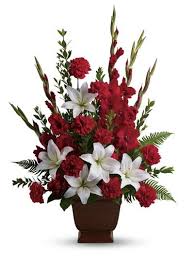 Given to the Glory of Godby Malcolm McKnightin memory of his parents,Charles & Mary McKnight	Kingsville is resuming its annual July 4th Parade.  The parade itself will occur on Saturday July 3rd.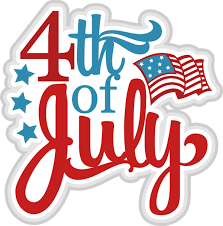 As you know, St. John's has a strong hospitality ministry in that we provide handicap parking on the paved parking lot, regular parking in the field, a cool place of respite, water, restrooms, and tours of our churches.We are seeking volunteers to welcome the community on our campus. If anyone is interested in participating in the parade, giving a tour of our Stone Church, helping with handicap parking, hospitality ministry in our parish hall or 'passing the pipe' (makeshift 'organ pipes') and talking to people about our historic organ being restored and asking them to make a donation into our make shift 'organ pipe' (hence 'passing the pipe').  If anything, the saying will catch their attention to listen to what we mean as we 'pass the pipe.' Please contact Jacob Johnson jacobpauljohnson777@gmail.com if you are willing to participate during this day.We are also seeking donations of water and granola bars that will be made available for those seeking hydration and an energy boost.  You can drop them off during office hours, which are Monday, Wednesday and Thursday between 9:30am - 1:30pm OR you can arrange a time with Rev. Elizabeth to drop them off outside of office hours.Join a post-COVID “Cathedral Tour” of Great Britain, a 9-Day tour, scheduled for October 6-14, 2022. The Revs Allan and Anne Weatherholt and The Rev. Steve and Melanie McCarty will host this trip which begins in London and ends in Edinburgh. To help you decide if you would like to join in, follow this link to view a video with highlights of the planned itinerary. The cost, including airfare from Dulles, all ground transportation, tours, breakfast and dinner is $3445. For a copy of the itinerary and registration information, go to https://portal.myfaithjourneys.com/account/signinClick where it says "Click here" (on the left hand side), and put in thenumber 22003. The brochure can be found in "My Trip Documents" (near the top of the page). Don’t delay, plan your post-COVID get-away!
https://www.episcopalchurch.org/who-we-are/history-episcopal-church/